gemäß § 5 der Verordnung über die Berufsausbildung zum Fischwirt / zur Fischwirtin (FischwAusbV) vom 28.02.2016 (BGBl. Teil I, Nr. 10, 2016)
§ 5 Ausbildungsplan (FischwAusbV)
Die Ausbildenden haben spätestens zu Beginn der Ausbildung auf der Grundlage des Ausbildungsrahmenplans für jeden Auszubildenden und für jede Auszubildende einen Ausbildungsplan zu erstellen.Der Ausbildungsplan bildet die Grundlage einer sachlich und zeitlich gegliederten Ausbildung. Aus ihm muss ersichtlich sein, welche der in der Ausbildungsordnung vorgeschriebenen Fertigkeiten, Kenntnisse und Fähigkeiten (berufliche Handlungsfähigkeit) dem Auszubildenden / der Auszubildenden in welchem Ausbildungsabschnitt vermittelt werden.Die Ausbildungsinhalte sind so geordnet, wie sie nach Ausbildungsrahmenplan in einzelnen Ausbildungszeiträumen vermittelt werden sollen. Eine vom Ausbildungsrahmenplan abweichende sachliche und zeitliche Gliederung ist zulässig, wenn betriebspraktische Besonderheiten dies erfordern. Es ist selbstverständlich, dass die Inhalte der ersten Hälfte der betrieblichen Ausbildung auch in der zweiten Ausbildungshälfte geübt werden müssen. Bei einer auf zwei Jahre verkürzten Ausbildungszeit sind alle Ausbildungsinhalte des Ausbildungsrahmenplans zu vermitteln.Die genannten Fertigkeiten, Kenntnisse und Fähigkeiten sind so zu vermitteln, dass der Auszubildende / die Auszubildende zur Ausübung einer qualifizierten beruflichen Tätigkeit befähigt wird, die insbesondere selbständiges Planen, Durchführen und Kontrollieren sowie das Handeln im betrieblichen Gesamtzusammenhang einschließt. Diese Befähigung ist auch in der Zwischen- und Abschlussprüfung nachzuweisen, d. h. der Prüfling soll dann zeigen, dass er betriebliche Zusammenhänge versteht und die erworbenen Fertigkeiten, Kenntnisse und Fähigkeiten praxisbezogen anwenden und übertragen kann.Die ersten 18 Monate der Ausbildung dienen in erster Linie dem Kennenlernen betrieblicher Zusammenhänge, der Unterweisung und der Mitwirkung. In den zweiten 18 Monaten der Ausbildung sind die zuvor in Betrieb und Berufsschule erworbenen Fertigkeiten, Kenntnisse und Fähigkeiten selbstständig anzuwenden und zu vertiefen. Dabei kommt dem Erwerb der erforderlichen Berufserfahrung besondere Bedeutung zu.Wichtig sind die regelmäßigen Aufzeichnungen im Berichtsheft. Die im Betrieb, in der Berufsschule und außerhalb der Ausbildungsstätte vermittelten Ausbildungsinhalte sind in den Tages- und Wochenberichten besonders zu erwähnen.Die Ausbildungsinhalte des Ausbildungsrahmenplanes sind verbindlich. Wenn sie im Ausbildungsbetrieb nicht vollständig vermittelt werden können, ist durch entsprechende Ausbildungsmaßnahmen außerhalb der Ausbildungsstätte, durch Verbund mit einem Kooperationsbetrieb oder durch einen zielgerichteten Wechsel des Ausbildungsbetriebes dafür Sorge zu tragen, dass die Ausbildungslücken geschlossen werden. Die Themenbereiche, die in Kooperationsbetrieben vermittelt werden sollen, sind im Ausbildungsplan besonders zu kennzeichnen.Der Ausbildungsplan wird zu Beginn der Ausbildung gemeinsam mit der/dem Auszubildenden besprochen und im Berichtsheft der/des Auszubildenden abgeheftet. Der Ausbildungsplan ist daraufhin zu kontrollieren, ob alle Fertigkeiten vermittelt wurden. Dies ist auf der letzten Seite mit Unterschrift und Datum zu dokumentieren.Fachrichtungsübergreifende berufsprofilgebende Fertigkeiten, Kenntnisse und Fähigkeiten:Berufsprofilgebende Fertigkeiten, Kenntnisse und Fähigkeiten 
in der Fachrichtung Küstenfischerei und Kleine Hochseefischerei:Fachrichtungsübergreifende, integrativ zu vermittelnde Fertigkeiten, Kenntnisse und Fähigkeiten:Erläuterungen:Der Ausbildungsplan wurde gemeinsam besprochen:Hinweise zur Berufsausbildung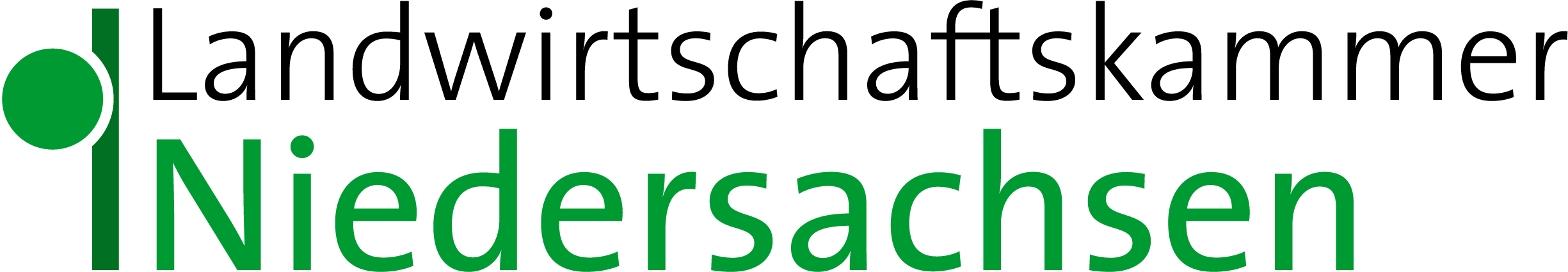 Buchholz,  August 2016Buchholz,  August 2016Ausbildungsplan Fischwirt / Fischwirtin
Fachrichtung Küstenfischerei und Kleine HochseefischereiAusbildungsplan Fischwirt / Fischwirtin
Fachrichtung Küstenfischerei und Kleine HochseefischereiAuszubildende/rNameVornameAusbildungsbetriebName des AusbildendenVorname des AusbildendenAusbildungsbetriebStraße, Haus-Nr.PLZ  OrtTelefonE-MailFolgende Ausbildungsinhalte können nicht im Ausbildungsbetrieb vermittelt werden:Folgende Ausbildungsinhalte können nicht im Ausbildungsbetrieb vermittelt werden:Diese Ausbildungsinhalte werden vermittelt in folgendem Kooperationsbetrieb:Diese Ausbildungsinhalte werden vermittelt in folgendem Kooperationsbetrieb:Name VornameBetriebsbezeichnungStraße, Haus-Nr.PLZ  OrtTelefonE-MailDer/Die Ausbildende hat für die Vermittlung aller Ausbildungsinhalte Sorge zu tragen.Nr.Nr.Fertigkeiten, Kenntnisse und FähigkeitenFertigkeiten, Kenntnisse und FähigkeitenZeitliche Richtwerte
in WochenZeitliche Richtwerte
in WochenZeitliche Richtwerte
in WochenZeitliche Richtwerte
in WochenAnmerkungenAnmerkungen1. - 18.
Monat1. - 18.
Monat19. - 36.
Monat19. - 36.
Monat(Inhalte, Lernort/e, Zeiträume, Sonstiges)(Inhalte, Lernort/e, Zeiträume, Sonstiges)1.1.Fischereiliche Nutztiere, Fischereibiologie sowie Gewässer als Lebensraum (§ 4 Absatz 2 Nummer 1)Fischereiliche Nutztiere, Fischereibiologie sowie Gewässer als Lebensraum (§ 4 Absatz 2 Nummer 1)Fischereiliche Nutztiere, Fischereibiologie sowie Gewässer als Lebensraum (§ 4 Absatz 2 Nummer 1)Fischereiliche Nutztiere, Fischereibiologie sowie Gewässer als Lebensraum (§ 4 Absatz 2 Nummer 1)Fischereiliche Nutztiere, Fischereibiologie sowie Gewässer als Lebensraum (§ 4 Absatz 2 Nummer 1)Fischereiliche Nutztiere, Fischereibiologie sowie Gewässer als Lebensraum (§ 4 Absatz 2 Nummer 1)Fischereiliche Nutztiere, Fischereibiologie sowie Gewässer als Lebensraum (§ 4 Absatz 2 Nummer 1)Fischereiliche Nutztiere, Fischereibiologie sowie Gewässer als Lebensraum (§ 4 Absatz 2 Nummer 1)fischereiliche Nutztiere, insbesondere Fische, Krebse und Muscheln, unterscheidenmorphologische, anatomische und physiologische Merkmale von fischereilichen Nutztieren beurteilenUmweltansprüche fischereilicher Nutztiere bei der Bewirtschaftung von Gewässern berücksichtigenarttypisches Verhalten, Nahrungsansprüche und Lebenszyklen bei der Bestandsbewirtschaftung berücksichtigenGewässerformen und -strukturen unterscheiden und für die fischereiliche Nutzung beurteilenphysikalische und chemische Eigenschaften des Wassers feststellen und bei der Gewässerbewirtschaftung berücksichtigenfischereiliche Nutztiere, insbesondere Fische, Krebse und Muscheln, unterscheidenmorphologische, anatomische und physiologische Merkmale von fischereilichen Nutztieren beurteilenUmweltansprüche fischereilicher Nutztiere bei der Bewirtschaftung von Gewässern berücksichtigenarttypisches Verhalten, Nahrungsansprüche und Lebenszyklen bei der Bestandsbewirtschaftung berücksichtigenGewässerformen und -strukturen unterscheiden und für die fischereiliche Nutzung beurteilenphysikalische und chemische Eigenschaften des Wassers feststellen und bei der Gewässerbewirtschaftung berücksichtigen13132.2.Fischfang und fischereiliche Erzeugung (§ 4 Absatz 2 Nummer 2)Fischfang und fischereiliche Erzeugung (§ 4 Absatz 2 Nummer 2)Fischfang und fischereiliche Erzeugung (§ 4 Absatz 2 Nummer 2)Fischfang und fischereiliche Erzeugung (§ 4 Absatz 2 Nummer 2)Fischfang und fischereiliche Erzeugung (§ 4 Absatz 2 Nummer 2)Fischfang und fischereiliche Erzeugung (§ 4 Absatz 2 Nummer 2)Fischfang und fischereiliche Erzeugung (§ 4 Absatz 2 Nummer 2)Fischfang und fischereiliche Erzeugung (§ 4 Absatz 2 Nummer 2)Fangmethoden auswählen und anwendenFangplätze auswählen Fische entnehmen, sortieren, transportieren und hälternFische betäuben, töten und schlachtengeschlachtete Fische und Fischprodukte lagern und transportierenSchlachtabfälle lagern und entsorgenFangmethoden auswählen und anwendenFangplätze auswählen Fische entnehmen, sortieren, transportieren und hälternFische betäuben, töten und schlachtengeschlachtete Fische und Fischprodukte lagern und transportierenSchlachtabfälle lagern und entsorgen1414Gewässer und Fischbestände bewirtschaftenHegemaßnahmen planen und durchführenGewässer und Fischbestände bewirtschaftenHegemaßnahmen planen und durchführen443.3.Tiergesundheit und Tierhygiene sowie Tierschutz (§ 4 Absatz 2 Nummer 3)Tiergesundheit und Tierhygiene sowie Tierschutz (§ 4 Absatz 2 Nummer 3)Tiergesundheit und Tierhygiene sowie Tierschutz (§ 4 Absatz 2 Nummer 3)Tiergesundheit und Tierhygiene sowie Tierschutz (§ 4 Absatz 2 Nummer 3)Tiergesundheit und Tierhygiene sowie Tierschutz (§ 4 Absatz 2 Nummer 3)Tiergesundheit und Tierhygiene sowie Tierschutz (§ 4 Absatz 2 Nummer 3)Tiergesundheit und Tierhygiene sowie Tierschutz (§ 4 Absatz 2 Nummer 3)Tiergesundheit und Tierhygiene sowie Tierschutz (§ 4 Absatz 2 Nummer 3)Gesundheitszustand feststellen und bewertenGesundheitsgefährdungen identifizieren und Maßnahmen einleitenBestimmungen des Tierschutzes anwendenGesundheitszustand feststellen und bewertenGesundheitsgefährdungen identifizieren und Maßnahmen einleitenBestimmungen des Tierschutzes anwenden77Gefährdungen und Notfälle erkennen sowie Maßnahmen einleitenGefährdungen und Notfälle erkennen sowie Maßnahmen einleiten444.4.Witterungs- und Umweltverhältnisse (§ 4 Absatz 2 Nummer 4)Witterungs- und Umweltverhältnisse (§ 4 Absatz 2 Nummer 4)Witterungs- und Umweltverhältnisse (§ 4 Absatz 2 Nummer 4)Witterungs- und Umweltverhältnisse (§ 4 Absatz 2 Nummer 4)Witterungs- und Umweltverhältnisse (§ 4 Absatz 2 Nummer 4)Witterungs- und Umweltverhältnisse (§ 4 Absatz 2 Nummer 4)Witterungs- und Umweltverhältnisse (§ 4 Absatz 2 Nummer 4)Witterungs- und Umweltverhältnisse (§ 4 Absatz 2 Nummer 4)Witterungsverhältnisse beobachten und dokumentierenWitterungs- und Umwelteinflüsse bei der Bewirtschaftung von Gewässern beurteilen und berücksichtigenWetterinformationen einholen, bewerten und nutzenWitterungsverhältnisse bei der Arbeitsplanung berücksichtigenWitterungsverhältnisse beobachten und dokumentierenWitterungs- und Umwelteinflüsse bei der Bewirtschaftung von Gewässern beurteilen und berücksichtigenWetterinformationen einholen, bewerten und nutzenWitterungsverhältnisse bei der Arbeitsplanung berücksichtigen445.5.Ausrüstung, Maschinen, Geräte und Betriebseinrichtungen (§ 4 Absatz 2 Nummer 5)Ausrüstung, Maschinen, Geräte und Betriebseinrichtungen (§ 4 Absatz 2 Nummer 5)Ausrüstung, Maschinen, Geräte und Betriebseinrichtungen (§ 4 Absatz 2 Nummer 5)Ausrüstung, Maschinen, Geräte und Betriebseinrichtungen (§ 4 Absatz 2 Nummer 5)Ausrüstung, Maschinen, Geräte und Betriebseinrichtungen (§ 4 Absatz 2 Nummer 5)Ausrüstung, Maschinen, Geräte und Betriebseinrichtungen (§ 4 Absatz 2 Nummer 5)Ausrüstung, Maschinen, Geräte und Betriebseinrichtungen (§ 4 Absatz 2 Nummer 5)Ausrüstung, Maschinen, Geräte und Betriebseinrichtungen (§ 4 Absatz 2 Nummer 5)Ausrüstung auswählen und einsetzenAusrüstung reinigen, pflegen, prüfen und wartenFischereigeräte, insbesondere Fischfanggeräte, beurteilen und instand setzenMaschinen, Geräte, Betriebseinrichtungen und Betriebsfahrzeuge, insbesondere Wasserfahrzeuge, auswählen und einsetzenMaschinen, Geräte, Betriebseinrichtungen und Betriebsfahrzeuge reinigen, pflegen, instand halten und für den Einsatz vorbereitenHolz, Metalle und Kunststoffe zur Herstellung und Instandsetzung von Fischereigeräten be- und verarbeitenMaschinen, Geräte, Betriebseinrichtungen und Betriebsfahrzeuge bedienen, dabei Werterhaltung beachtenSchutzmaßnahmen, insbesondere an Maschinen, Betriebseinrichtungen, Betriebsfahrzeugen und elektrischen Anlagen, beachtenErste-Hilfe-Maßnahmen anwendenAusrüstung auswählen und einsetzenAusrüstung reinigen, pflegen, prüfen und wartenFischereigeräte, insbesondere Fischfanggeräte, beurteilen und instand setzenMaschinen, Geräte, Betriebseinrichtungen und Betriebsfahrzeuge, insbesondere Wasserfahrzeuge, auswählen und einsetzenMaschinen, Geräte, Betriebseinrichtungen und Betriebsfahrzeuge reinigen, pflegen, instand halten und für den Einsatz vorbereitenHolz, Metalle und Kunststoffe zur Herstellung und Instandsetzung von Fischereigeräten be- und verarbeitenMaschinen, Geräte, Betriebseinrichtungen und Betriebsfahrzeuge bedienen, dabei Werterhaltung beachtenSchutzmaßnahmen, insbesondere an Maschinen, Betriebseinrichtungen, Betriebsfahrzeugen und elektrischen Anlagen, beachtenErste-Hilfe-Maßnahmen anwenden1212Fischereigeräte, insbesondere Fischfanggeräte, herstellenFunktionsfähigkeit von Maschinen, Geräten, Betriebseinrichtungen und Betriebsfahrzeugen kontrollieren, Störungen feststellen und Maßnahmen zu deren Beseitigung ergreifenWartung von Maschinen, Geräten, Betriebseinrichtungen und Betriebsfahrzeugen veranlassenArbeits- und Betriebsstoffe beschaffen, annehmen, kennzeichnen, lagern, transportieren, einsetzen und entsorgenFischereigeräte, insbesondere Fischfanggeräte, herstellenFunktionsfähigkeit von Maschinen, Geräten, Betriebseinrichtungen und Betriebsfahrzeugen kontrollieren, Störungen feststellen und Maßnahmen zu deren Beseitigung ergreifenWartung von Maschinen, Geräten, Betriebseinrichtungen und Betriebsfahrzeugen veranlassenArbeits- und Betriebsstoffe beschaffen, annehmen, kennzeichnen, lagern, transportieren, einsetzen und entsorgen556.6.Verarbeitung und Vermarktung fischereilicher Produkte (§ 4 Absatz 2 Nummer 6)Verarbeitung und Vermarktung fischereilicher Produkte (§ 4 Absatz 2 Nummer 6)Verarbeitung und Vermarktung fischereilicher Produkte (§ 4 Absatz 2 Nummer 6)Verarbeitung und Vermarktung fischereilicher Produkte (§ 4 Absatz 2 Nummer 6)Verarbeitung und Vermarktung fischereilicher Produkte (§ 4 Absatz 2 Nummer 6)Verarbeitung und Vermarktung fischereilicher Produkte (§ 4 Absatz 2 Nummer 6)Verarbeitung und Vermarktung fischereilicher Produkte (§ 4 Absatz 2 Nummer 6)Verarbeitung und Vermarktung fischereilicher Produkte (§ 4 Absatz 2 Nummer 6)Maßnahmen der Personal-, Produkt- und Betriebshygiene durchführen und dokumentieren Menge, Größe und Qualität von Fischen und Fischereierzeugnissen feststellen, bewerten und dokumentierenFische bearbeiten, verarbeiten, konservieren und veredeln Fische und Fischereierzeugnisse kühlen und lagernMaßnahmen der Personal-, Produkt- und Betriebshygiene durchführen und dokumentieren Menge, Größe und Qualität von Fischen und Fischereierzeugnissen feststellen, bewerten und dokumentierenFische bearbeiten, verarbeiten, konservieren und veredeln Fische und Fischereierzeugnisse kühlen und lagern1111Fische und Fischereierzeugnisse unter Berücksichtigung der Markterfordernisse vermarktenbei der Preiskalkulation mitwirkenLieferscheine und Rechnungen erstellenFische und Fischereierzeugnisse unter Berücksichtigung der Markterfordernisse vermarktenbei der Preiskalkulation mitwirkenLieferscheine und Rechnungen erstellen447.7.Betriebliche Abläufe und Organisation, betriebswirtschaftliche Zusammenhänge, fischereirelevante Rechtsnormen und Organisationsstrukturen (§ 4 Absatz 2 Nummer 7)Betriebliche Abläufe und Organisation, betriebswirtschaftliche Zusammenhänge, fischereirelevante Rechtsnormen und Organisationsstrukturen (§ 4 Absatz 2 Nummer 7)Betriebliche Abläufe und Organisation, betriebswirtschaftliche Zusammenhänge, fischereirelevante Rechtsnormen und Organisationsstrukturen (§ 4 Absatz 2 Nummer 7)Betriebliche Abläufe und Organisation, betriebswirtschaftliche Zusammenhänge, fischereirelevante Rechtsnormen und Organisationsstrukturen (§ 4 Absatz 2 Nummer 7)Betriebliche Abläufe und Organisation, betriebswirtschaftliche Zusammenhänge, fischereirelevante Rechtsnormen und Organisationsstrukturen (§ 4 Absatz 2 Nummer 7)Betriebliche Abläufe und Organisation, betriebswirtschaftliche Zusammenhänge, fischereirelevante Rechtsnormen und Organisationsstrukturen (§ 4 Absatz 2 Nummer 7)Betriebliche Abläufe und Organisation, betriebswirtschaftliche Zusammenhänge, fischereirelevante Rechtsnormen und Organisationsstrukturen (§ 4 Absatz 2 Nummer 7)Betriebliche Abläufe und Organisation, betriebswirtschaftliche Zusammenhänge, fischereirelevante Rechtsnormen und Organisationsstrukturen (§ 4 Absatz 2 Nummer 7)Arbeits- und Betriebsanweisungen umsetzenArbeitsaufträge entgegennehmen und prüfenAufgaben abstimmen und teamorientiert durchführenGespräche situationsgerecht führen, Konflikte erkennen und zur Konfliktlösung beitragenArbeitsabläufe, insbesondere auch unter Berücksichtigung ergonomischer Aspekte, planen und durchführenArbeitsergebnisse kontrollieren und bewertennationale und internationale fischereirelevante rechtliche Regelungen unter Nutzung einschlägiger Informations- und Beratungsangebote anwendenArbeits- und Betriebsanweisungen umsetzenArbeitsaufträge entgegennehmen und prüfenAufgaben abstimmen und teamorientiert durchführenGespräche situationsgerecht führen, Konflikte erkennen und zur Konfliktlösung beitragenArbeitsabläufe, insbesondere auch unter Berücksichtigung ergonomischer Aspekte, planen und durchführenArbeitsergebnisse kontrollieren und bewertennationale und internationale fischereirelevante rechtliche Regelungen unter Nutzung einschlägiger Informations- und Beratungsangebote anwenden55Betriebsdaten erfassen, einordnen und beurteilenGeschäftsvorgänge einschließlich Kalkulationen bearbeiten, insbesondere Angebote vergleichen sowie Einkäufe und Lieferungen vorbereiten und kontrollierenMöglichkeiten der Zusammenarbeit mit branchenspezifischen Organisationen beurteilen und nutzen Betriebsdaten erfassen, einordnen und beurteilenGeschäftsvorgänge einschließlich Kalkulationen bearbeiten, insbesondere Angebote vergleichen sowie Einkäufe und Lieferungen vorbereiten und kontrollierenMöglichkeiten der Zusammenarbeit mit branchenspezifischen Organisationen beurteilen und nutzen 448.8.Qualitätssichernde Maßnahmen, Verbraucherschutz (§ 4 Absatz 2 Nummer 8)Qualitätssichernde Maßnahmen, Verbraucherschutz (§ 4 Absatz 2 Nummer 8)Qualitätssichernde Maßnahmen, Verbraucherschutz (§ 4 Absatz 2 Nummer 8)Qualitätssichernde Maßnahmen, Verbraucherschutz (§ 4 Absatz 2 Nummer 8)Qualitätssichernde Maßnahmen, Verbraucherschutz (§ 4 Absatz 2 Nummer 8)Qualitätssichernde Maßnahmen, Verbraucherschutz (§ 4 Absatz 2 Nummer 8)Qualitätssichernde Maßnahmen, Verbraucherschutz (§ 4 Absatz 2 Nummer 8)Qualitätssichernde Maßnahmen, Verbraucherschutz (§ 4 Absatz 2 Nummer 8)betriebliche Qualitätssicherungsmaßnahmen umsetzen und dokumentierenQualitätsmängel und deren Ursachen erkennen, zu deren Behebung beitragen und dokumentierenbetriebliche Qualitätssicherungsmaßnahmen umsetzen und dokumentierenQualitätsmängel und deren Ursachen erkennen, zu deren Behebung beitragen und dokumentieren44Methoden zur Sicherung der Rückverfolgbarkeit von Fischereierzeugnissen anwendenMethoden zur Sicherung der Rückverfolgbarkeit von Fischereierzeugnissen anwenden229.9.Kundenorientierung, Marketing, Kommunikation und Information (§ 4 Absatz 2 Nummer 9)Kundenorientierung, Marketing, Kommunikation und Information (§ 4 Absatz 2 Nummer 9)Kundenorientierung, Marketing, Kommunikation und Information (§ 4 Absatz 2 Nummer 9)Kundenorientierung, Marketing, Kommunikation und Information (§ 4 Absatz 2 Nummer 9)Kundenorientierung, Marketing, Kommunikation und Information (§ 4 Absatz 2 Nummer 9)Kundenorientierung, Marketing, Kommunikation und Information (§ 4 Absatz 2 Nummer 9)Kundenorientierung, Marketing, Kommunikation und Information (§ 4 Absatz 2 Nummer 9)Kundenorientierung, Marketing, Kommunikation und Information (§ 4 Absatz 2 Nummer 9)die Wirkung des eigenen Erscheinungsbildes und Auftretens einschätzen und beim Umgang mit Kunden berücksichtigenSachverhalte darstellen Kundenwünsche entgegen nehmen, Kunden beraten und Gespräche situationsgerecht führenInformationen beschaffen, einordnen und auswertenbetriebliche Kommunikations- und Informationssysteme nutzen Daten erfassen, Regeln zum Datenschutz und zur Datensicherheit beachtendie Wirkung des eigenen Erscheinungsbildes und Auftretens einschätzen und beim Umgang mit Kunden berücksichtigenSachverhalte darstellen Kundenwünsche entgegen nehmen, Kunden beraten und Gespräche situationsgerecht führenInformationen beschaffen, einordnen und auswertenbetriebliche Kommunikations- und Informationssysteme nutzen Daten erfassen, Regeln zum Datenschutz und zur Datensicherheit beachten88betriebliches Leistungsangebot zur Gewinnung und Bindung von Kunden und Kundinnen darstellenWechselwirkungen zwischen Fischerei und Ökosystemen unter Berücksichtigung guter fachlicher Praxis darstellenbetriebliches Leistungsangebot zur Gewinnung und Bindung von Kunden und Kundinnen darstellenWechselwirkungen zwischen Fischerei und Ökosystemen unter Berücksichtigung guter fachlicher Praxis darstellen33Nr.Nr.Fertigkeiten, Kenntnisse und FähigkeitenFertigkeiten, Kenntnisse und FähigkeitenZeitliche Richtwerte
in WochenZeitliche Richtwerte
in WochenZeitliche Richtwerte
in WochenZeitliche Richtwerte
in WochenAnmerkungenAnmerkungen1. - 18.
Monat1. - 18.
Monat19. - 36.
Monat19. - 36.
Monat(Inhalte, Lernort/e, Sonstiges)(Inhalte, Lernort/e, Sonstiges)1.1.Beurteilung des Meeres für die fischereiliche Nutzung (§ 4 Absatz 4 Nummer 1)Beurteilung des Meeres für die fischereiliche Nutzung (§ 4 Absatz 4 Nummer 1)Beurteilung des Meeres für die fischereiliche Nutzung (§ 4 Absatz 4 Nummer 1)Beurteilung des Meeres für die fischereiliche Nutzung (§ 4 Absatz 4 Nummer 1)Beurteilung des Meeres für die fischereiliche Nutzung (§ 4 Absatz 4 Nummer 1)Beurteilung des Meeres für die fischereiliche Nutzung (§ 4 Absatz 4 Nummer 1)Beurteilung des Meeres für die fischereiliche Nutzung (§ 4 Absatz 4 Nummer 1)Beurteilung des Meeres für die fischereiliche Nutzung (§ 4 Absatz 4 Nummer 1)Meeresgebiete unterscheiden und im Hinblick auf wirtschaftliche Ertragsfähigkeit beurteilenZusammenhänge der Populationsdynamik bei der fischereilichen Nutzung des Meeres berücksichtigenbiologische Zusammenhänge der Lebensräume und Fanggebiete erläutern und bei der fischereilichen Nutzung des Meeres berücksichtigenMöglichkeiten und Folgen konkurrierender Meeresnutzungen einschließlich mariner Aquakultur für Fanggebiete beurteilenMeeresgebiete unterscheiden und im Hinblick auf wirtschaftliche Ertragsfähigkeit beurteilenZusammenhänge der Populationsdynamik bei der fischereilichen Nutzung des Meeres berücksichtigenbiologische Zusammenhänge der Lebensräume und Fanggebiete erläutern und bei der fischereilichen Nutzung des Meeres berücksichtigenMöglichkeiten und Folgen konkurrierender Meeresnutzungen einschließlich mariner Aquakultur für Fanggebiete beurteilen772.2.Einsatz, Anpassung und Instandhaltung von Fanggeräten (§ 4 Absatz 4 Nummer 2)Einsatz, Anpassung und Instandhaltung von Fanggeräten (§ 4 Absatz 4 Nummer 2)Einsatz, Anpassung und Instandhaltung von Fanggeräten (§ 4 Absatz 4 Nummer 2)Einsatz, Anpassung und Instandhaltung von Fanggeräten (§ 4 Absatz 4 Nummer 2)Einsatz, Anpassung und Instandhaltung von Fanggeräten (§ 4 Absatz 4 Nummer 2)Einsatz, Anpassung und Instandhaltung von Fanggeräten (§ 4 Absatz 4 Nummer 2)Einsatz, Anpassung und Instandhaltung von Fanggeräten (§ 4 Absatz 4 Nummer 2)Einsatz, Anpassung und Instandhaltung von Fanggeräten (§ 4 Absatz 4 Nummer 2)Fanggeräte unter Berücksichtigung von Zielfischarten und -größe sowie Meeresgebieten auswählenFanggeräte vorbereiten, anpassen und einsetzenFanggeräte reinigen, instand halten und lagernFanggeräte unter Berücksichtigung von Zielfischarten und -größe sowie Meeresgebieten auswählenFanggeräte vorbereiten, anpassen und einsetzenFanggeräte reinigen, instand halten und lagern20203.3.Sicherheit und Verhalten an Bord (§ 4 Absatz 4 Nummer 3)Sicherheit und Verhalten an Bord (§ 4 Absatz 4 Nummer 3)Sicherheit und Verhalten an Bord (§ 4 Absatz 4 Nummer 3)Sicherheit und Verhalten an Bord (§ 4 Absatz 4 Nummer 3)Sicherheit und Verhalten an Bord (§ 4 Absatz 4 Nummer 3)Sicherheit und Verhalten an Bord (§ 4 Absatz 4 Nummer 3)Sicherheit und Verhalten an Bord (§ 4 Absatz 4 Nummer 3)Sicherheit und Verhalten an Bord (§ 4 Absatz 4 Nummer 3)Seemannschaft praktizierenMaßnahmen des Feuerschutzes und Rettungsbootwesens anwendenGefährdungspotenziale im Decksbetrieb erkennen und an der Erstellung von Gefährdungsbeurteilungen mitwirkenStörungen im Schiffsbetrieb erkennen, beurteilen und Maßnahmen zu deren Beseitigung ergreifenFischereifahrzeuge mit Lebensmitteln ausrüsten und Mahlzeiten zubereitenHygienestandards beim Anbordnehmen, der Be- und Verarbeitung, Lagerung und Anlandung von Fängen umsetzenWasserfahrzeuge unter Berücksichtigung des Schifffahrtsrechts steuern und bedienenSeemannschaft praktizierenMaßnahmen des Feuerschutzes und Rettungsbootwesens anwendenGefährdungspotenziale im Decksbetrieb erkennen und an der Erstellung von Gefährdungsbeurteilungen mitwirkenStörungen im Schiffsbetrieb erkennen, beurteilen und Maßnahmen zu deren Beseitigung ergreifenFischereifahrzeuge mit Lebensmitteln ausrüsten und Mahlzeiten zubereitenHygienestandards beim Anbordnehmen, der Be- und Verarbeitung, Lagerung und Anlandung von Fängen umsetzenWasserfahrzeuge unter Berücksichtigung des Schifffahrtsrechts steuern und bedienen10104.4.Navigation und Wetterwarndienst (§ 4 Absatz 4 Nummer 4)Navigation und Wetterwarndienst (§ 4 Absatz 4 Nummer 4)Navigation und Wetterwarndienst (§ 4 Absatz 4 Nummer 4)Navigation und Wetterwarndienst (§ 4 Absatz 4 Nummer 4)Navigation und Wetterwarndienst (§ 4 Absatz 4 Nummer 4)Navigation und Wetterwarndienst (§ 4 Absatz 4 Nummer 4)Navigation und Wetterwarndienst (§ 4 Absatz 4 Nummer 4)Navigation und Wetterwarndienst (§ 4 Absatz 4 Nummer 4)Informationen des Seewetterdienstes einholen, bewerten und nutzeneigene Wetterbeobachtungen durchführen und auf Wettergefährdungen reagierenFangreisen und Fangtätigkeiten in Abhängigkeit von Wetterwarnungen planen und an der Durchführung von Fangreisen und Fangtätigkeiten mitwirkenNavigationsgeräte und nautische Ausrüstung handhabenbei der Navigation von Fischereifahrzeugen mitwirkenInformationen des Seewetterdienstes einholen, bewerten und nutzeneigene Wetterbeobachtungen durchführen und auf Wettergefährdungen reagierenFangreisen und Fangtätigkeiten in Abhängigkeit von Wetterwarnungen planen und an der Durchführung von Fangreisen und Fangtätigkeiten mitwirkenNavigationsgeräte und nautische Ausrüstung handhabenbei der Navigation von Fischereifahrzeugen mitwirken1515Nr.Nr.Fertigkeiten, Kenntnisse und FähigkeitenFertigkeiten, Kenntnisse und FähigkeitenZeitliche Richtwerte
in WochenZeitliche Richtwerte
in WochenZeitliche Richtwerte
in WochenAnmerkungenAnmerkungen1. - 18.
Monat1. - 18.
Monat19. - 36.
Monat(Inhalte, Lernort/e, Sonstiges)(Inhalte, Lernort/e, Sonstiges)1.1.Aufbau und Organisation des Ausbildungsbetriebes (§ 4 Absatz 5 Nummer 1)Aufbau und Organisation des Ausbildungsbetriebes (§ 4 Absatz 5 Nummer 1)Aufbau und Organisation des Ausbildungsbetriebes (§ 4 Absatz 5 Nummer 1)Aufbau und Organisation des Ausbildungsbetriebes (§ 4 Absatz 5 Nummer 1)Aufbau und Organisation des Ausbildungsbetriebes (§ 4 Absatz 5 Nummer 1)Aufbau und Organisation des Ausbildungsbetriebes (§ 4 Absatz 5 Nummer 1)Aufbau und Organisation des Ausbildungsbetriebes (§ 4 Absatz 5 Nummer 1)Aufbau und Aufgaben des Ausbildungsbetriebes erläuternGrundfunktionen des Ausbildungsbetriebes wie Beschaffung, Vermarktung und Verwaltung erklärenBeziehungen des Ausbildungsbetriebes und seiner Beschäftigten zu Wirtschaftsorganisationen, Berufsvertretungen und Gewerkschaften nennenGrundlagen, Aufgaben und Arbeitsweise der betriebsverfassungs- und personalvertretungsrechtlichen Organe des Ausbildungsbetriebes beschreibenAufbau und Aufgaben des Ausbildungsbetriebes erläuternGrundfunktionen des Ausbildungsbetriebes wie Beschaffung, Vermarktung und Verwaltung erklärenBeziehungen des Ausbildungsbetriebes und seiner Beschäftigten zu Wirtschaftsorganisationen, Berufsvertretungen und Gewerkschaften nennenGrundlagen, Aufgaben und Arbeitsweise der betriebsverfassungs- und personalvertretungsrechtlichen Organe des Ausbildungsbetriebes beschreibenwährend der gesamten Ausbildungwährend der gesamten Ausbildungwährend der gesamten Ausbildung2.2.Berufsbildung, Arbeits- und Tarifrecht (§ 4 Absatz 5 Nummer 2)Berufsbildung, Arbeits- und Tarifrecht (§ 4 Absatz 5 Nummer 2)Berufsbildung, Arbeits- und Tarifrecht (§ 4 Absatz 5 Nummer 2)Berufsbildung, Arbeits- und Tarifrecht (§ 4 Absatz 5 Nummer 2)Berufsbildung, Arbeits- und Tarifrecht (§ 4 Absatz 5 Nummer 2)Berufsbildung, Arbeits- und Tarifrecht (§ 4 Absatz 5 Nummer 2)Berufsbildung, Arbeits- und Tarifrecht (§ 4 Absatz 5 Nummer 2)Bedeutung des Ausbildungsvertrages erklären, insbesondere Abschluss, Dauer und Beendigunggegenseitige Rechte und Pflichten aus dem Ausbildungsvertrag nennenMöglichkeiten der beruflichen Fortbildung nennenwesentliche Teile des Arbeitsvertrages nennenwesentliche Bestimmungen der für den Ausbildungsbetrieb geltenden Tarifverträge nennenBedeutung des Ausbildungsvertrages erklären, insbesondere Abschluss, Dauer und Beendigunggegenseitige Rechte und Pflichten aus dem Ausbildungsvertrag nennenMöglichkeiten der beruflichen Fortbildung nennenwesentliche Teile des Arbeitsvertrages nennenwesentliche Bestimmungen der für den Ausbildungsbetrieb geltenden Tarifverträge nennenwährend der gesamten Ausbildungwährend der gesamten Ausbildungwährend der gesamten Ausbildung3.3.Sicherheit und Gesundheitsschutz bei der Arbeit (§ 4 Absatz 5 Nummer 3)Sicherheit und Gesundheitsschutz bei der Arbeit (§ 4 Absatz 5 Nummer 3)Sicherheit und Gesundheitsschutz bei der Arbeit (§ 4 Absatz 5 Nummer 3)Sicherheit und Gesundheitsschutz bei der Arbeit (§ 4 Absatz 5 Nummer 3)Sicherheit und Gesundheitsschutz bei der Arbeit (§ 4 Absatz 5 Nummer 3)Sicherheit und Gesundheitsschutz bei der Arbeit (§ 4 Absatz 5 Nummer 3)Sicherheit und Gesundheitsschutz bei der Arbeit (§ 4 Absatz 5 Nummer 3)Gefährdung von Sicherheit und Gesundheit am Arbeitsplatz feststellen und Maßnahmen zur Vermeidung der Gefährdung ergreifenberufsbezogene Arbeitsschutz- und Unfallverhütungsvorschriften anwendenVerhaltensweisen bei Unfällen beschreiben sowie erste Maßnahmen einleiten Vorschriften des vorbeugenden Brandschutzes anwenden; Verhaltensweisen bei Bränden beschreiben und Maßnahmen zur Brandbekämpfung ergreifenGefährdung von Sicherheit und Gesundheit am Arbeitsplatz feststellen und Maßnahmen zur Vermeidung der Gefährdung ergreifenberufsbezogene Arbeitsschutz- und Unfallverhütungsvorschriften anwendenVerhaltensweisen bei Unfällen beschreiben sowie erste Maßnahmen einleiten Vorschriften des vorbeugenden Brandschutzes anwenden; Verhaltensweisen bei Bränden beschreiben und Maßnahmen zur Brandbekämpfung ergreifenwährend der gesamten Ausbildungwährend der gesamten Ausbildungwährend der gesamten Ausbildung4.4.Umweltschutz (§ 4 Absatz 5 Nummer 4)Umweltschutz (§ 4 Absatz 5 Nummer 4)Umweltschutz (§ 4 Absatz 5 Nummer 4)Umweltschutz (§ 4 Absatz 5 Nummer 4)Umweltschutz (§ 4 Absatz 5 Nummer 4)Umweltschutz (§ 4 Absatz 5 Nummer 4)Umweltschutz (§ 4 Absatz 5 Nummer 4)Zur Vermeidung betriebsbedingter Umweltbelastungen im beruflichen Einwirkungsbereich beitragen, insbesonderemögliche Umweltbelastungen durch den Ausbildungsbetrieb und seinen Beitrag zum Umweltschutz an Beispielen erklärenfür den Ausbildungsbetrieb geltende Regelungen des Umweltschutzes anwendenMöglichkeiten der wirtschaftlichen und umweltschonenden Energie- und Materialverwendung nutzenAbfälle vermeiden sowie Stoffe und Materialien einer umweltschonenden Entsorgung zuführenZur Vermeidung betriebsbedingter Umweltbelastungen im beruflichen Einwirkungsbereich beitragen, insbesonderemögliche Umweltbelastungen durch den Ausbildungsbetrieb und seinen Beitrag zum Umweltschutz an Beispielen erklärenfür den Ausbildungsbetrieb geltende Regelungen des Umweltschutzes anwendenMöglichkeiten der wirtschaftlichen und umweltschonenden Energie- und Materialverwendung nutzenAbfälle vermeiden sowie Stoffe und Materialien einer umweltschonenden Entsorgung zuführenwährend der gesamten Ausbildungwährend der gesamten Ausbildungwährend der gesamten Ausbildung5.5.Naturschutz, ökologische Zusammenhänge und Nachhaltigkeit (§ 4 Absatz 5 Nummer 5)Naturschutz, ökologische Zusammenhänge und Nachhaltigkeit (§ 4 Absatz 5 Nummer 5)Naturschutz, ökologische Zusammenhänge und Nachhaltigkeit (§ 4 Absatz 5 Nummer 5)Naturschutz, ökologische Zusammenhänge und Nachhaltigkeit (§ 4 Absatz 5 Nummer 5)Naturschutz, ökologische Zusammenhänge und Nachhaltigkeit (§ 4 Absatz 5 Nummer 5)Naturschutz, ökologische Zusammenhänge und Nachhaltigkeit (§ 4 Absatz 5 Nummer 5)Naturschutz, ökologische Zusammenhänge und Nachhaltigkeit (§ 4 Absatz 5 Nummer 5)ökologische Zusammenhänge und Nachhaltigkeitsaspekte erläutern und beachtenArten- und Biotopschutz bei der Fischereiausübung berücksichtigenMaßnahmen des Arten- und Biotopschutzes umsetzenan Maßnahmen zur Erreichung und Erhaltung des guten Zustands von Gewässern mitwirken Gefährdungspotenziale erkennenMaßnahmen zur Vermeidung von Gefährdungen ergreifenSchädigungen erkennen, beurteilen und Maßnahmen zur Beseitigung der Schädigung einleitenökologische Zusammenhänge und Nachhaltigkeitsaspekte erläutern und beachtenArten- und Biotopschutz bei der Fischereiausübung berücksichtigenMaßnahmen des Arten- und Biotopschutzes umsetzenan Maßnahmen zur Erreichung und Erhaltung des guten Zustands von Gewässern mitwirken Gefährdungspotenziale erkennenMaßnahmen zur Vermeidung von Gefährdungen ergreifenSchädigungen erkennen, beurteilen und Maßnahmen zur Beseitigung der Schädigung einleitenwährend der gesamten Ausbildungwährend der gesamten Ausbildungwährend der gesamten AusbildungBei AusbildungsbeginnZur ZwischenprüfungZur AbschlussprüfungDatumUnterschrift 
Auszubildende/rUnterschrift
Ausbilder/in